ГОСТ 12414—94
(ИСО 4753—83)КОНЦЫ БОЛТОВ, ВИНТОВ
И ШПИЛЕКРазмерыИздание официальноеМЕЖГОСУДАРСТВЕННЫЙ СОВЕТ
ПО СТАНДАРТИЗАЦИИ, МЕТРОЛОГИИ И СЕРТИФИКАЦИИМинскПредисловиеРАЗРАБОТАН Всероссийским научно-исследовательским институтом стандартизации и сер-
тификации в машиностроении Госстандарта РоссииВНЕСЕН Госстандартом РоссииПРИНЯТ Межгосударственным советом по стандартизации, метрологии и сертификации
(протокол № 6 от 21 октября 1994 г.)За принятие проголосовали:Настоящий стандарт представляет собой полный аутентичный текст ИСО 4753—83 «Изделия
крепежные. Концы крепежных деталей с наружной метрической резьбой ИСО» за исключением двух
типов ступенчатых концов (с конусом и со сферой), введенных дополнительно для потребностей эко-
номики страныПостановлением Комитета Российской Федерации по стандартизации, метрологии и сертифика-
ции от 28 сентября 1995 г. № 492 межгосударственный стандарт ГОСТ 12414—94 (ИСО 4753—83) вве-
ден в действие в качестве государственного стандарта Российской Федерации с 1 января 1996 г.ВЗАМЕН ГОСТ 12414^-66ПЕРЕИЗДАНИЕНастоящий стандарт не может быть полностью или частично воспроизведен, тиражирован и
распространен в качестве официального издания на территории Российской Федерации без разреше-
ния Федерального агентства по техническому регулированию и метрологииГОСТ 12414—94
(ИСО 4753—83)СТАНДАРТКОНЦЫ БОЛТОВ, ВИНТОВ И ШПИЛЕКРазмерыEnds of bolts, screws and studs.
SizesДата введения 1996 — 01 — 01Область примененияНастоящий стандарт устанавливает формы и размеры концов болтов, винтов и шпилек с метри-
ческой резьбой диаметром от 1 до 52 мм.РазмерыФормы и размеры концов должны соответствовать указанным на рисунках и в таблице 1.Конец Вез фаски	Коней, с фаской	Сферический коней,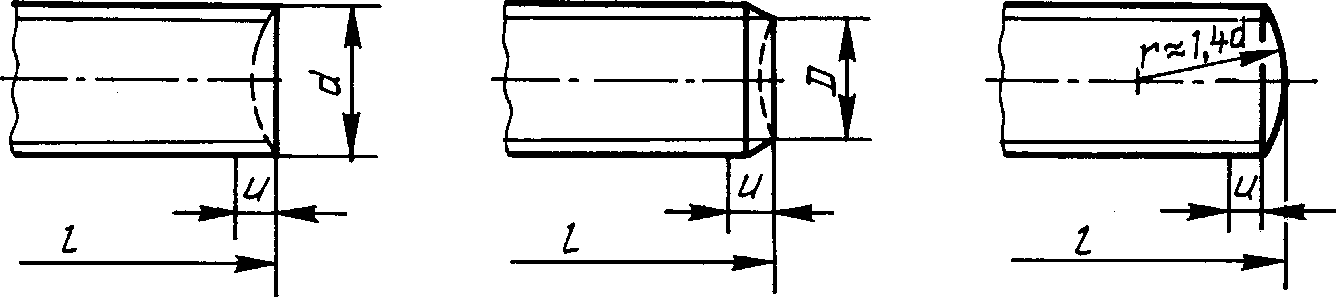 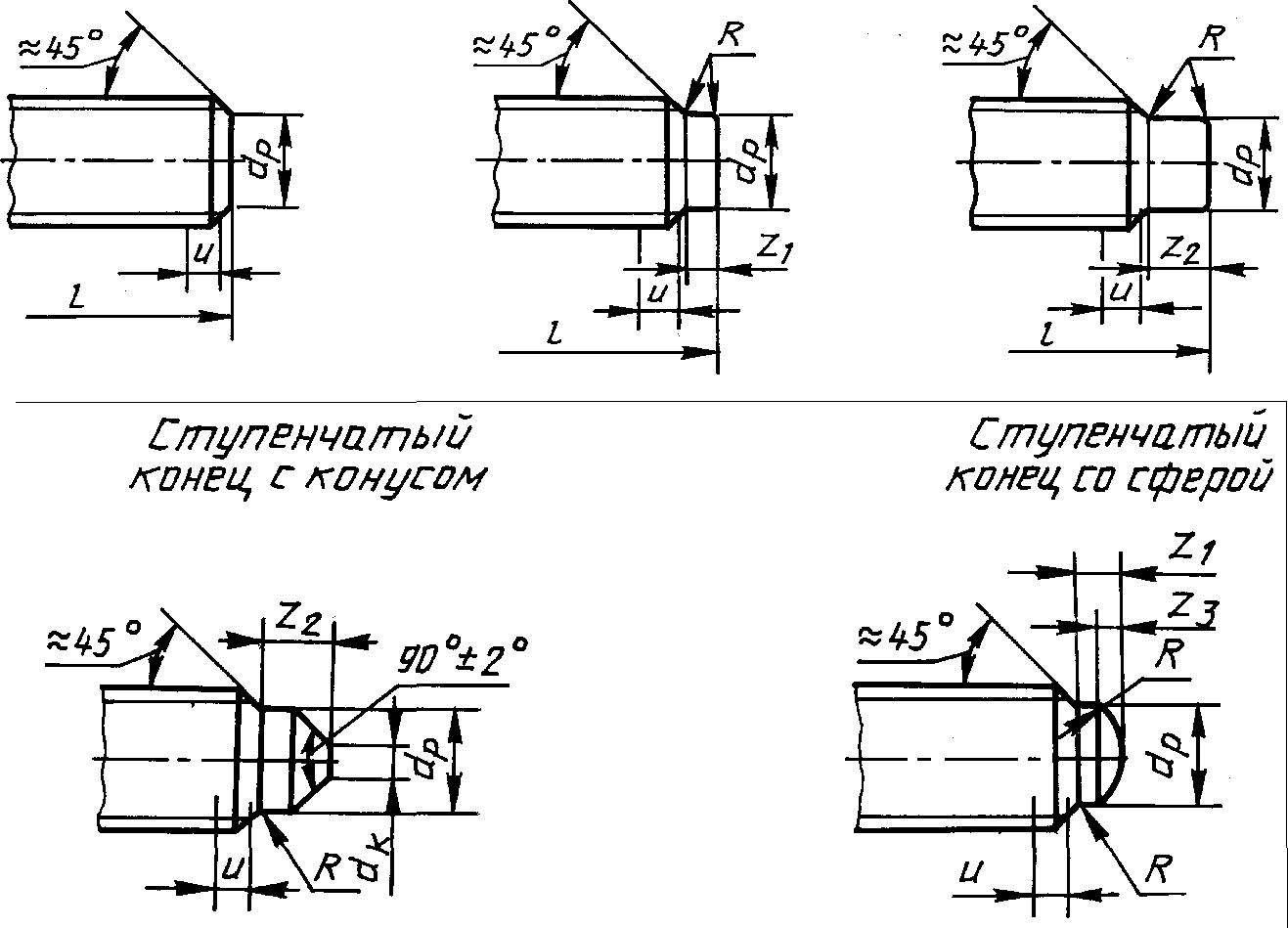 Издание официальное
1Конический	Усеченныйконей,	конический коней,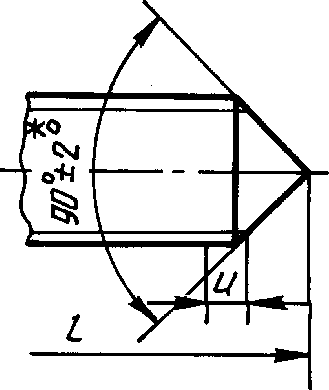 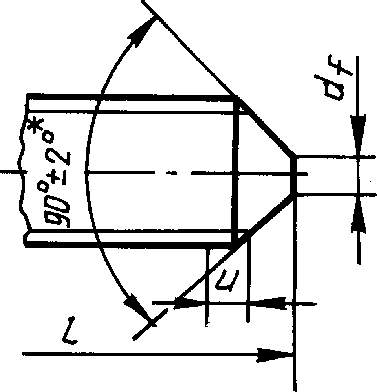 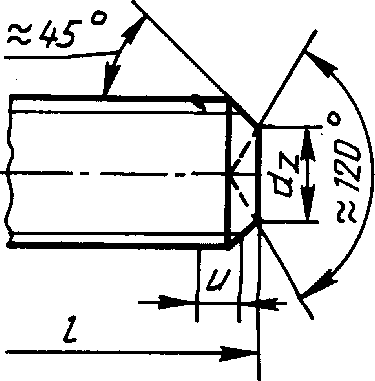 * 120°±2° для винтов короткой длины.Коней,с канавкой для стружкиdn=d-/,6P
dr =0,5c/±D,Smm
IК =3P i 0,5мм
Ln = 5P± 0,5 mm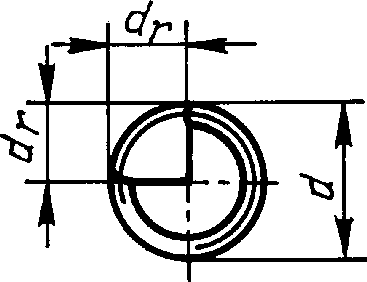 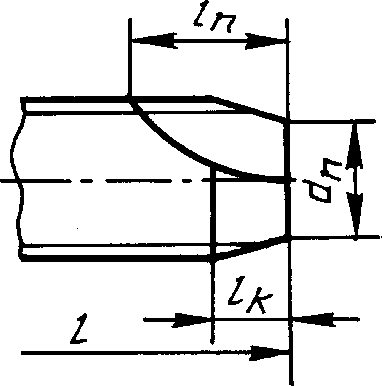 Примечанияu = 2P — участок неполной резьбы.Наибольший диаметр торца стержня D должен быть меньше внутреннего диаметра резьбы.Угол 48° относится только к части конца меньше внутреннего диаметра резьбы.Радиус скругления R приблизительно равен 0,03—0,1 d.Допускается другая форма канавки для стружки.Таблица 1ммОкончание таблицы 1* Для < М 5 плоская часть на конусе не обязательна, допускается незначительное скругление конца.МКС 21.060.10	Г30	ОКП 12 8200Ключевые слова: болты, винты, шпильки, размерыНаименование государстваНаименование национального органа по стандартизацииАзербайджанская РеспубликаАзгосстандартРеспублика АрменияАрмгосстандартРеспублика БеларусьБелстандартРеспублика ГрузияГрузстандартРеспублика КазахстанГосстандарт Республики КазахстанКыргызская РеспубликаКыргызстандартРеспублика МолдоваМолдовастандартРоссийская ФедерацияГосстандарт РоссииРеспублика УзбекистанУзгосстандартУкраинаГосстандарт Украиныd4,hl4d*t h 16<4hl4dk h 14z, + IT 14z2 + IT 14z3«10,50,10——0,20—0,11,20,60,12——0,30—0,21,40,70,140,7—0,350,700,21,60,80,160,8—0,400,800,21,80,90,180,9—0,450,90—21,00,201,00,20,501,000,32,21,20,221Д—0,551,10—2,51,50,251,20,30,631,250,432,00,301,40,40,751,500,43,52,20,351,70,40,881,750,442,50,402,00,51,002,000,54,53,00,452,2—1,122,25—53,50,502,50,51,252,500,664,01,503,00,51,503,000,775,02,004,00,51,753,500,885,52,005,00,52,004,001,0107,02,506,01,02,505,001,0128,53,007,01,03,006,001,21410,04,008,52,03,507,001,51612,04,0010,03,04,008,001,71813,05,0011,04,04,509,002,02015,05,0013,05,05,0010,002,02217,06,0015,05,05,5011,002,52418,06,0016,06,06,0012,002,52721,08,00—7,06,7013,50—d4,hl4d*t h 16dzh 14dk h 14z, + IT 14z2 + IT 14z3«3023,08,00—7,07,5015,00—3326,010,00—8,08,2016,50—3628,010,00—8,09,0018,00—3930,012,00—8,09,7019,50—4232,012,00—8,010,5021,00—4535,014,00—11,011,2022,50—4838,014,00—14,012,0024,00—5242,016,00——13,0026,00—